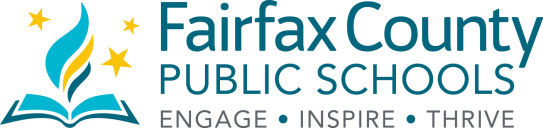 September 3rd, 2019Dear SCHS Advanced Placement Students and Parents-Welcome to the 2019-2020 school year here at SCHS!  We have had a tremendously smooth opening of the school year and are excited by what each of your students bring to our wonderful community!  I wanted to take this opportunity to inform you all of two big changes in College Board’s Advanced Placement (AP) Program, beginning this year.As you know, we are now part of the FCPSOn initiative to issue every student a school laptop for their use throughout the year.  Coincidentally, College Board has also moved to an online platform.  This new platform provides online resources to students in the form of progress checks, a question bank of previously released questions, and links to additional resources for more in-depth investigation.  All AP Teachers are enrolled in the program and will give their students a join code for their course so they can access the materials.  We are thrilled by what we have seen available through this new platform and are fortunate that it fits seamlessly with our technology initiative. Secondly, with the new online platform, students are being asked to commit to taking the AP Exam for their course earlier than before: October 25th.  The opt-out letters will be sent home the week of October 1st and will be due by October 25th.  Additionally, students need to ensure the decision to opt-out or take the exam is reflected in their course sign-up.  Fairfax County Public Schools will pay for the first 6 AP Exams for the associated courses of a student’s school career, and any additional exams are now $94.  There are additional advantages to this online platform and earlier decision requirement. Students are now assigned an AP alpha-numeric code that they will keep for the duration of their high school career!  This will help consolidate AP exam scores from various years into one place, as well as enable us to keep track of AP student codes if students forget theirs.  Furthermore, we will no longer have pre-registration sessions to bubble in answer sheets, since students will be given their personalized sheet of ID labels to take to each exam.We will be communicating throughout the year to remind you of due dates.  If you have questions about the new AP format, processes, or fees please email our AP Coordinator, Shanna Mayorov, at smayorov@fcps.edu.  Sincerely,Marci NoremDirector of Student ServicesSouth County High SchoolFairfax County Public School AP Exam Fee Matrix 2019-2020Late AP Testing Fees PolicyCollege Board link: https://apcentral.collegeboard.org/ap-coordinators/exam-ordering-fees/late-testingAP Student Test DetailsStudent Actions AP Test PaymentEnrolled FCPS students with 6 cumulative AP Tests or fewerStudent takes AP Exam (does not opt-out of exam)FCPS pays test feeEnrolled FCPS students with 6 cumulative AP Tests or fewerStudent opts-out of AP exam by school’s due date (may vary by school)N/AEnrolled FCPS students with 6 cumulative AP Tests or fewerStudent opts out of AP exam after school’s due date but prior to College Board’s date of March 13, 2020$40 College Board Change Fee (MSB invoice from FCPS)Enrolled FCPS students with 6 cumulative AP Tests or fewerStudent does not opt-out of AP exam and does not sit for the exam in May 2020$40 College Board Unused Exam Fee (MSB invoice from FCPS)Enrolled FCPS student with 7 cumulative AP tests or moreStudent takes AP Exam (does not opt-out of exam)Student pays non-refundable $94 test fee (MSB invoice from FCPS)Enrolled FCPS student with 7 cumulative AP tests or moreStudent opts out of AP exam by school’s due date (may vary by school)N/AEnrolled FCPS student with 7 cumulative AP tests or moreStudent opts out of AP exam after school’s due date but prior to College Board’s date of March 13, 2020Student responsible for non-refundable $94 test fee (MSB invoice from FCPS)Enrolled FCPS student with 7 cumulative AP tests or moreStudent does not opt out of exam and does not sit for the exam in May 2020Student responsible for non-refundable $94 test fee (MSB invoice from FCPS)Non-enrolled FCPS student or home instruction studentStudent registers to take exam by school’s due date whether or not the student sits for the exam in May 2020Student pays non-refundable $94 test fee (payable to school)Non-enrolled FCPS student or home instruction studentStudent registers to take exam after school due date but before March 13th, 2020Student pays non-refundable $94 test fee + $40 change fee ($134) (payable to school)Student Actions AP Test PaymentStudent switches from regular testing to late testing before March 13th, 2020If the switch is for reasons stated by The College Board, no additional fee. For all other reasons, $40 CB Late Testing Fee (paid to the school)Student does not show for regularly scheduled AP exam, and orders late exam after March 13, 2020 Student will be charged College Board’s $40 Unused Exam fee, and an additional $40 late testing fee is applicable for reasons not listed by The College Board  (paid to school). These fees are paid in addition to previously assessed AP exam fees as applicable.